ABN 72 132 932 855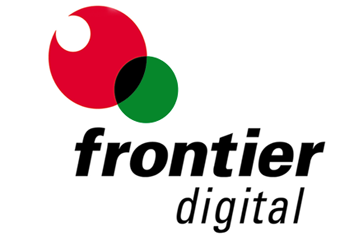 professional photographic laboratoryService Price Booklet  1st April 2021“Communication and understanding are as critical as the 
skills required to print your images.”Frontier Digital Pty. Ltd.			Shop 2, 645 Sherwood Road 			P.O. Box 266Sherwood Qld 4075					Sherwood Qld 4075	Telephone (07) 3376.6450info@frontierdigital.com.auwww.frontierdigital.com.au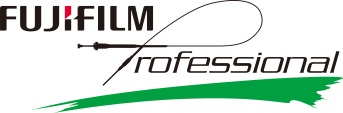 General Information & Scanning/PrintingSpecifications01/10/2020Printing:Media Accepted:		IBM Format CD, DVD, SM & CF Cards, USB SticksFile Specifications:	* RGB Colour, * No Layers, Paths or Alpha Channels					* JPEG, TIFF (Not LZW), or BMP (24 bit colour)Resolution:			300dpi at Print Size (see price list for available print sizes)Colour Space Used:	SRGB (machine will convert if different)Ideally all files should be saved as SRGB to avoid any colour shift/differenceLabelling:			Please place in folders with Size Name (e.g.  “5x7”, 6”x4”)  Cropping:	The Frontier System automatically crops about 2mm off each       edge of every sized print that is outputted.                        This cannot be avoided, so please allow for this.Unable to print:		PSD, CMYK, Grayscale or unflattened filesScanning:File Sizes Available: 	7MB, 14MB, 25MB, 40MB                       (Note: File size indicated is in Bitmap form)Formats Accepted: 	35mm ONLYFilm Types Accepted:	Negative (Colour or B&W C41), and developed transparency.Packaging & Freight:Brisbane Metro Area: 	$20.00	Couriers Please$30.00	Express Post 5kg				  	$20.00	Express Post 3kg				   	$18.00 	Express Post 500gOutside Metro Area:  	#30.00	Express Post 5Kg$20.00	Express Post 3kg				   	$18.00 	Express Post 500gFile Transfer Protocol & ICC Profiling01/10/2020FTP(File Transfer Protocol)Saves you time and moneyYou can now experience FTP for free. The only requirement is FTP software which can be down loaded free of charge. After you install the software we will allow you access to our server by using your individual user name and password. It’s that easy!!!ADSL or Broadband is requiredWe DO NOT charge you to use FTPYou have full control over uploads/downloadsNo maximum time out issues with our serverSave timeSave freightSave moneyDistance is now not an issueFile management:Jpeg files only, saved at level 8 Baseline jpegPlace files in folders with print size named (eg. 5x7, 8x12 etc.)If more than one copy is required, name the folder (eg. 5x7 2off, 8x12 5off etc.)Normal turnaround time applies for files sent via FTPRecommended Free FTP software siteCoffee cup (for PC users)Filezilla (for PC or Mac users)ICC Profiling(International Color Consortium)Frontier Digital is ICC Profiled. This means that you have our printers profile to work with. This enables you to proof your image on your monitor and see how our printers will print it. .Please contact us for more information as well as our ICC Profile files.Photoshop Color Settings01/10/2020Please contact Frank for additional information if required		Lustre (Fuji) Printing 01/10/2020All prints are required to be saved as JPEG images @ 300 dpi file with the image sized as required(G) = Gloss Finish (Optional)	LUSTRE		Print Size		                          	Inch	   	 Cm				  	     	       	3.5x5	    	  9x13cm	   	    .40		(G)	4x4	    	10x10cm	    	    .40  	 			(G)	4x6	    	10x15cm	    	    .40      	    					5x5         	13x13cm		$1.00				5x7	    	13x18cm		$1.20		    					5x7.5 	    	13x18.5cm	 	$1.20	    	    			(G)	6x6	    	15x15cm		$1.30	    				(G)	6x8	    	15x20cm		$1.40	   	    		(G)	6x9	    	15x22cm		$1.50		8x8	   	20x20cm		$2.00			  	8x10	    	20x25cm		$3.00			8x12	    	20x30cm		$3.50				10x10	    	25x25cm		$5.00				10x12	    	25x30cm		$5.50				10x14	    	25x35.5cm		$6.00				10x15	    	25x37cm		$6.50			11x11	    	27.5x27.5cm		$9.00			11x14    	27.5x35cm		$10.00		11x16    	27.5x40cm		$12.00		12x12    	30.5x30.5cm		$10.00  		12x14    	30.5x35cm		$12.00				12x16    	30.5x40cm		$12.00		12x18    	30.5x46cm		$13.00		All prices quoted include GST and are subject to change without notice.Lustre Ink Jet (Epson) Printing                           01/10/2020These are printed on Inkjet Paper (Epson Premium Lustre)16x20		40x50cm		$15.0016x24		40x60cm		$18.0020x20		50x50cm		$18.0020x24		50x60cm		$20.0020x30		50x75cm		$20.00	The cost of 24” wide ink jet is priced at $1.50 per inch.The cost of 36” wide ink jet is priced at $1.95 per inchThe cost of 44” wide ink jet is priced at $2.75 per inch.	24” Width			36” Width			44” Width	24”x24” - $36.00		36”x36” - $70.00		44”x40” - $110.00		24”x30” - $45.00		36”x40” - $78.00		44”x50” - $137.50	24”x36” - $54.00		36”x50” - $97.50		44”x60” - $165.00	24”x40” - $60.00		36”x60” - $117.00		44”x70” - $192.50	24”x50” - $75.00		36”x70” - $136.50		44”x80” - $220.00	24”x60” - $90.00		36”x80” - $156.00		24”x70” - $105.00	24”x80” - $120.00PLEASE NOTE: This is only a sample of print sizes available.We can print any size using either 24”, 36” or 44” wide paper.PLEASE ALLOW 24 HOURS IN LAB FOR THIS SERVICEAll prices quoted include GST and are subject to change without notice.		Cotton Rag Paper (310gsm) Sheet01/10/2020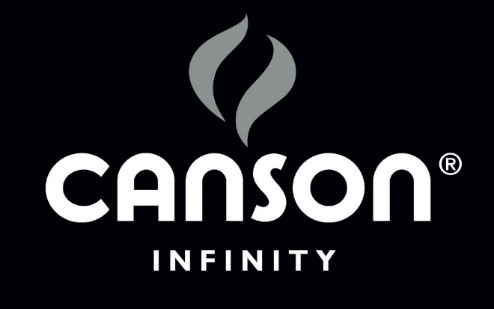 Canson Photographique Cotton Rag 310GSM PaperPrint Size				  	                              Inch	   	 Cm				  	     8x8		20x20cm	   $5.758x10	    	20x25cm	   $12.008x12	    	20x30cm	   $12.00 10x10		25x25cm	   $12.0010x15	    	25x37cm	   $15.00		11x14    	27.5x35cm	   $17.00 11x16    	27.5x40cm	   $19.00		12x12		30.5x30.5cm	   $15.0012x14    	30.5x35cm	   $18.00	12x16    	30.5x40cm	   $19.00	12x18    	30.5x46cm	   $19.0016x20		40x50cm	   $32.0016x24		40x60cm	   $32.0020x20		50x50cm	   $40.0020x24		50x60cm	   $40.0020x30		50x75cm	   $60.00		Priced using 24” wide paper at $2.00 per inch length	                     36” wide paper at $2.95 per inch length		          44” wide paper at $3.50 per inch lengthEpson Enhanced Matte Paper01/10/2020Epson Enhanced Matte (189 GSM)This quality heavyweight media is extremely flexible. It has been designed to suit a wide range of applications including promotional pieces, fine art, photographs, professional layouts, courtroom graphics, engineering diagrams, proofs, displays and posters. It supports Epson UltraChrome and DuraBrite aqueous ink (pigment and dye based) and enables images with sharp detail, high colour saturation and a high gamut. It is quick drying with a flat matte finish and a bright white base that accentuates highlights and tonesPriced at $9.25 sq/ft				Epson			   						Enhanced 			   	Print Size				Matte 189      		  	Inch	   	 Cm				  	     	                         	 			 4x6	    	10x15cm	  	$1.55      	 	  			   5x7	    	13x18cm	   	$2.25     	 	  			   5x7.5 	    	13x18.5cm	  	$2.40	   	  			   	6x8	    	15x20cm	   	$3.10	   	  			   6x9	    	15x22cm	   	$3.45		  			   8x8		20x20cm	   	$4.108x10	    	20x25cm	   	$5.15					8x12	    	20x30cm	   	$6.15					10x10		25x25cm	   	$6.40				10x15	    	25x37cm	   	$9.65							11x14    	27.5x35cm	   	$9.90				11x16    	27.5x40cm	   	$11.30							12x12		30.5x30.5cm	  	$9.25					12x14    	30.5x35cm	   	$10.80					12x16    	30.5x40cm	   	$12.35					12x18    	30.5x46cm	   	$13.85							16x20		40x50cm	   	$20.50		16x24		40x60cm	   	$24.65		20x20		50x50cm	   	$25.70		20x24		50x60cm	   	$30.85		20x30		50x75cm	   	$38.50		PLEASE NOTE: This is only a sample of print sizes available.PLEASE ALLOW 2 WORKING DAYS IN LAB FOR THIS SERVICEAll prices quoted include GST and are subject to change without notice.Museum Grade – Pre Cut Mats.01/10/2020Our pre-cut mats have a matboard backing, the same as the mat. We cut the aperture required from one side of the mat and fold the other side to give a stable backing for your prints.These are available in off white and black only.			Matboard Size	Print Size		Price	 Rectangle			20”x28”		16”x24”		$19.9520”x24”		16”x20”		$15.9516”x20” 		12”x18”					11”x14” 		$11.95			10”x15”				10”x14”			A311”x16”		8”x12”		 $7.95			A411”x14”		8”x10”		 $7.95		8”x10”		6”x8”			 $6.95					5”x7”			      6”x8”			4”x6”			 $4.95Square	8”x8”			6”x6”			 $6.95		12”x12”		8”x8”		 	 $7.95	14”x14”		10”x10”		 $9.95	16”x16”		12”x12”		 $11.95We can also custom cut.All prices quoted include GST and are subject to change without noticeCanvas Printing                            01/10/2020All canvas prints are sprayed with a protective coating (PremierArt Eco Print Shield) designed specifically for water resistant ink jet media. Its advanced polymer technology will not crack under stretching and will never go brittle. Eco Print Shield protects all ink jet media from moisture, light, humidity, atmospheric contaminants, abrasion and fingerprints. Eco Print Shield’s performance rating exceeds 100 years.		Canvas PrintingPlease note, due to the stretching and wrapping of canvas, there’s either a 1” or 2” on all 4 sides , (25mm or 50mm) of image area lost/wrapped around the frame.24” Wide CanvasCanvas & Stretched (Gallery Wrap)         $35.00 Surcharge for Border Wrap	10”x15”		$80.00	(Wrapping = 1”)12”x12”		$90.00	(Wrapping = 1”)	12”x18”		$95.00	(Wrapping = 1”)24”x16”		$130.00	(Wrapping = 2”)24”x24”		$160.00	(Wrapping = 2”)		24”x30”		$190.00	(Wrapping = 2”)24”x36”		$200.00	(Wrapping = 2”)24”x48”		$240.00	(Wrapping = 2”)36” & 44” Wide Canvas36”x36”		$255.00	(Wrapping = 2”)36”x54”		$340.00	(Wrapping = 2”)44”x48”		$370.00	(Wrapping = 2”)44”x66”		$490.00	(Wrapping = 2”)PLEASE NOTE: This is only a sample of print sizes available.We can print any size using 24”, 36” or 44” wide canvas.PLEASE ALLOW 5 WORKING DAYS IN LAB FOR THIS SERVICEAll prices quoted include GST and are subject to change without notice.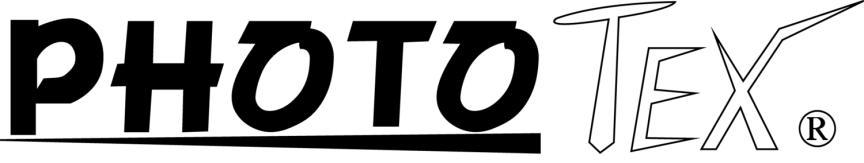 Re-positional adhesive fabricPhotoTex is a patented, re-positional adhesive fabric that can be easily applied almost     anywhere, then removed and reused as desired.PhotoTex is a peel and stick, polyester fabric, adhesive material that can be installed on virtually any flat surface (indoor and out) and then removed and reused many times over.PhotoTex is easily applied by a novice installer and doesn't leave any adhesive residue when removed. Applications include photography, art, wallpaper, advertising, signs, posters, point of sale, elevator door coverings, race cars and window displays.PhotoTex adhesive will not leave a sticky residue on any surface when removed. It can withstand all weather conditions, and it will not shrink or curl like other material.PhotoTex won't rip or wrinkle and can be pulled apart if it folds over during installation.24” Wide - $1.00 per inch36” Wide - $1.50 per inch42” Wide - $2.00 per inchPLEASE ALLOW 2 WORKING DAYS IN LAB FOR THIS SERVICEAll prices quoted include GST and are subject to change without notice.Miscellaneous ItemsFoamboardNon Adhesive - 5mm x 32x40in White -	$7.50 per sheetAdhesive        - 5mm x 32x40in White -   $15.00 per sheetMovie Film/VHS/Video Transfer01/10/2020We are agents for a Video Transfer CompanyPLEASE ALLOW 7 WORKING DAYS FOR THIS SERVICEAll prices quoted include GST and are subject to change without noticAll prices quoted include GST and are subject to change without noticeNegative, Slide and Print Scanning Service01/10/2020Single Frame ScanningDeveloped Negatives, Transparency & Prints1 – 50 	$3.00 ea51 - 100	$2.00 ea100+		$1.00The above prices excludes any removal of marks/scratches etc.(Includes DVD)All scanning is colour corrected and density correctedReprints and Enlargements from Negatives & SlidesCopy Print Service				Inch		  Cm								4x6		10x15		$3.00						5x7		13x18		$7.00						6x8/9		15x20		$8.00						8x10/12	20x25		$10.00						10x12	           25x30	           $12.00				10x15	           25x37	           $18.00				11x14	           28x36	           $20.00				16x20		40x50		$30.00				20x30		50x75		$40.00Prints are colour and density correctedPLEASE ALLOW 5 WORKING DAYS FOR THIS SERVICEAll prices quoted include GST and are subject to change without noticeFILM to DVD TransferSuper/Standard 8mm Film               Unit Price          Unit Price          Unit Price     3 Inch Diameter Reels -   50ft                                         $40.00           $40.00           $40.00     5 Inch Diameter Reels - 200ft           $70.00           $70.00           $70.00     7 Inch Diameter Reels - 400ft     Additional Copies     Additional transfer to USB                                         $95.00           $15.00           $20.00           $95.00           $15.00           $20.00           $95.00           $15.00           $20.00Videotape to DVD TransferVideotape to DVD Transfer     Videotape (all formats)     Videotape (all formats)$40.00 Add $30.00 to USB$40.00 Add $30.00 to USB$40.00 Add $30.00 to USB$40.00 Add $30.00 to USB     Additional Copies     Additional Copies$30.00$30.00$30.00$30.00